1. 产品介绍1.1产品概述RS-ZS-*-FL噪声传感器是一款高精度的声音计量仪器，量程高达30dB~120dB，满足日常测量需求，广泛应用于家庭、办公、车间、汽车测量、工业测量等各种领域。1.2功能特点本产品采用高灵敏度的电容式麦克风，信号稳定，精度高。具有测量范围宽、线形度好、使用方便、便于安装、传输距离远等特点。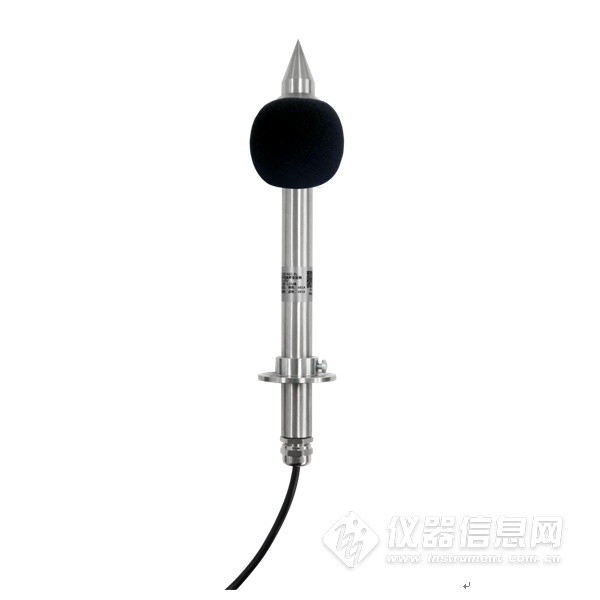 1.3主要技术指标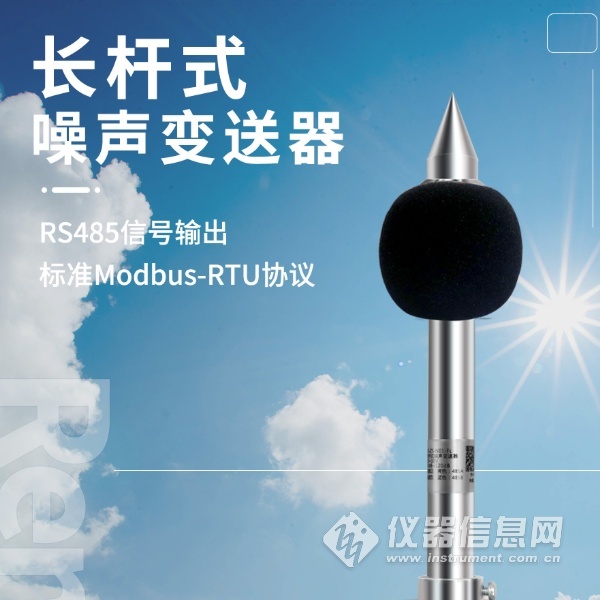 1.4产品选型注意：选择TTL型号供电方式按选型，下文不再做特殊说明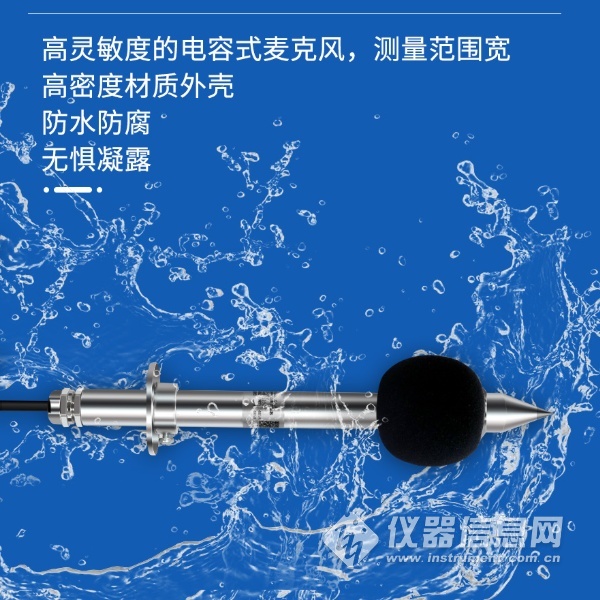 2. 设备安装说明2.1 设备安装前检查设备清单：■变送器设备1台（带安装法兰）■安装螺丝一包■合格证、保修卡2.2注意事项    1.用户不得自行拆卸，更不能触碰传感器芯体，以免造成产品的损坏。    2.尽量远离大功率干扰设备，以免造成测量的不准确，如变频器、电机等，安装、拆卸变送器时必须先断开电源，禁变送器内有水进入可导致不可逆转变化。    3.防止化学试剂、油、粉尘等直接侵害传感器，勿在结露、极限温度环境下长期使用、严防冷热冲击。​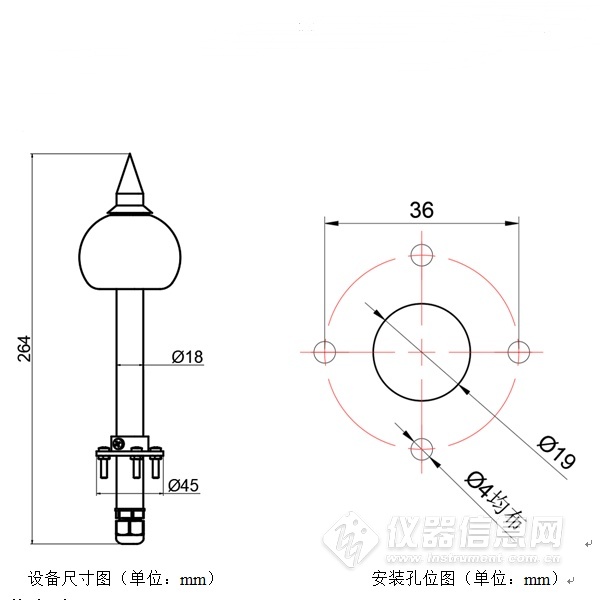 3.常见问题及解决办法设备无法连接到PLC或电脑可能的原因：1)电脑有多个COM口，选择的口不正确。2)设备地址错误，或者存在地址重复的设备（出厂默认全部为1）。3)波特率，校验方式，数据位，停止位错误。4)主机轮询间隔和等待应答时间太短，需要都设置在200ms以上。5)485总线有断开，或者A、B线接反。6)设备数量过多或布线太长，应就近供电，加485增强器，同时增加120Ω终端电阻。7)USB转485驱动未安装或者损坏。8)设备损坏。直流供电（默认）10~30V DC10~30V DC功率0.1W0.1W变送器电路工作温度-20℃~+60℃，0%RH~80%RH-20℃~+60℃，0%RH~80%RH输出信号TTL输出输出电压：低电压时≤0.7V，高电压时3.25~3.35V输入电压：低电压时≤0.7V，高电压时3.25~3.35V输出信号RS-485输出ModBus-RTU 通信协议UART 或 RS-485 通信参数N  8  1N  8  1分辨率0.1dB0.1dB测量范围30dB~120dB30dB~120dB 频率范围20Hz~12.5kHz20Hz~12.5kHz响应时间≤3s≤3s稳定性使用周期内小于2%使用周期内小于2%噪声精度±0.5dB（在参考音准，94dB@1kHz）±0.5dB（在参考音准，94dB@1kHz）RS-公司代号ZS-噪声变送器N01-485接口输出TTL-05TTL输出（5V DC供电）TTL-12TTL输出（10-30V DC供电）FL法兰安装